PFF Emotional Challenges Word Cloud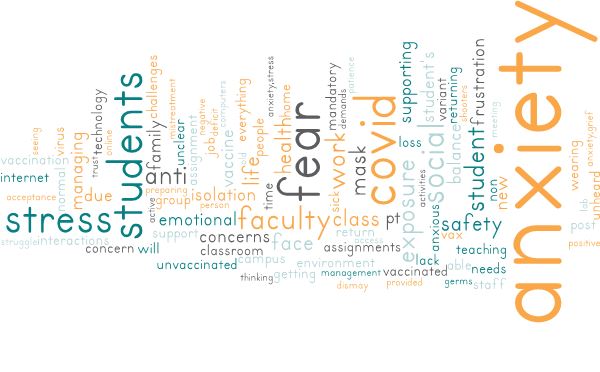 